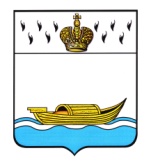 АДМИНИСТРАЦИЯВышневолоцкого городского округаРаспоряжениеот 30.05.2022                                                                                                № 767-рг. Вышний ВолочекОб организации работы муниципальныхобразовательных учреждений  Вышневолоцкого городского округа, реализующих  образовательнуюпрограмму дошкольного образования, в летний период 2022 года В соответствии с Уставом Вышневолоцкого городского округа  Тверской области, в целях эффективного использования средств бюджета муниципального образования Вышневолоцкий городской округ Тверской области:1. Перевести муниципальные образовательные учреждения, реализующие образовательную программу дошкольного образования, расположенные в сельских населенных пунктах и поселках городского типа Вышневолоцкого городского округа (далее - образовательные учреждения) на летний режим работы с 01.06.2022 по 31.08.2022, в связи с низкой посещаемостью.2. Утвердить режим работы образовательных учреждений в летний период 2022 года (прилагается).3. Руководителям образовательных учреждений:3.1. осуществить организацию работы образовательных учреждений в летний период 2022 года в соответствии с пунктом 2 настоящего распоряжения;3.2. в срок до 31.05.2022 ознакомить родителей (законных представителей) воспитанников и работников образовательных учреждений в летний период 2022 года.  4. Контроль за выполнением настоящего распоряжения возложить на исполняющего обязанности руководителя Управления образования администрации Вышневолоцкого городского округа Зингееву Надежду Анатольевну.5. Настоящее распоряжение вступает в силу со дня его принятия, подлежит размещению на официальном сайте муниципального образования Вышневолоцкий городской округ Тверской области в информационно-телекоммуникационной сети «Интернет».И.о. Главы Вышневолоцкого городского округа	                                   Н.В. ШараповаПриложение к распоряжению Администрации                                                                        Вышневолоцкого городского округа                                                                                                                                                          от 30. 05.2022 №  767-рРежим работы муниципальных образовательных учреждений, реализующих образовательную программу дошкольного образования, расположенных в сельских населенных пунктах и поселках городского типа Вышневолоцкого городского округа в летний период 2022 годаИ.о. Главы Вышневолоцкого городского округа                                             Н.В. Шарапова№ ппНаименование  муниципального учрежденияРежим работы в летний период 2022Количество групп1МБДОУ «Академический детский сад01.06-26.08.202227.08-31.08.2022232«Бельский детский сад» структурное подразделение МБДОУ «Академический детский сад01.06-30.06.202201.07-12.08.202213.08-31.08.20221-------------13«Борисовский детский сад» структурное подразделение  МБОУ «Борисовская СОШ»01.06-31.08.202214МБДОУ «Горняцкий детский сад»01.06-31.08.202225«Пригородный детский сад» структурное подразделение МБДОУ «Горняцкий детский сад»01.06-30.06.202201.07-11.08.202212.08-31.08.20221-----------16«Никольский детский сад» структурное подразделение МБДОУ «Горняцкий детский сад»01.06-10.07.202211.07-21.08.202222.08-31.08.20221----------17«Дятловский детский сад» структурное подразделение  МБОУ «Дятловская СОШ»01.06-31.07.202201.08-31.08.2022     ----------18«Есеновичский детский сад» структурное подразделение  МБОУ «Есеновичская СОШ»01.06-19.06.202220.06-31.07.202201.08-31.08.20221------------19МБДОУ «Красномайский детский сад»01.06-31.08.2022810МБДОУ «Зеленогорский детский сад»01.06-30.06.202201.07-31.08.20223211МБДОУ «Солнечный детский сад»01.06-31.08.2022212«Терелесовский детский сад» структурное подразделение  МБОУ «Терелесовская  СОШ»01.06-31.08.2022213«Трудовой детский сад» структурное подразделение  МБОУ «Терелесовская СОШ»01.06-30.06.202201.07-14.08.202215.08-31.08.20221---------114«Афимьинский детский сад» структурное подразделение  МБОУ «Холохоленская СОШ»01.06-31.08.2022215ГДДВ «Лужниковская ООШ» филиал МБОУ «Академическая СОШ»01.06-31.08.2022-----------16ГДДВ «Овсищенская ООШ» филиал МБОУ «Солнечная СОШ»01.06-27.06.202228.06-28.08.202229.08-31.08.20221-------------1